      Włocławek, dnia 9 września 2021 rNE.38.29.2021ZAWIADOMIENIE O WYBORZE NAJKORZYSTNIEJSZEJ OFERTYMiejskie Przedsiębiorstwo Energetyki Cieplnej Sp. z o.o. we Włocławku zawiadamia o wyborze najkorzystniejszej oferty w postępowaniu o udzielenie zamówienia,  prowadzonym w trybie przetargu na podstawie  Regulaminu udzielania zamówień na zadanie pn: ”Wykonanie nowego zabezpieczenia antykorozyjnego trzech galerii wewnętrznych zlokalizowanych w kominie H0-160 ciepłowni przy ul. Teligi 1 we Włocławku”Złożone oferty wraz z przyznaną punktacją:Kryterium oceny ofert: cena – 100 %Wybór najkorzystniejszej oferty: Oferta nr 3 złożona przez Biuro Usług TOMEX Tomasz Chełczyński ul. Osikowa 3B, 87-162 KrobiaUzasadnienie:Wykonawca spełnia warunki udziału w postępowaniu, jego oferta nie podlega odrzuceniu i jest zgodna 
z treścią specyfikacji istotnych warunków zamówienia oraz spełnia wymagania zawarte w specyfikacji istotnych warunków zamówienia. Niniejsza oferta w oparciu o przyjęte kryterium oceny ofert (cena 100%) zawiera najniższą cenę, w związku z czym uzyskała najwyższą liczbę punktów, (100 pkt).										Prezes Zarządu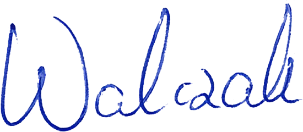 										Andrzej WalczakNumerofertyNazwa (firma) oraz adres WykonawcyCena ofertynetto (zł)Cena ofertybrutto (zł)Liczba punktów w kryterium cena 100%1EJBER Mikołaj Podwornyul. Chłapowskiego 7/1, 61-504 Poznań2267 000,00328 410,0011,042Grupa Przemysłowa LENDKOR Sp. z o.o.ul. Przemysłowa 8, 87-758 Bydgoszcz116 200,00142 926,0025,383Biuro Usług TOMEX Tomasz Chełczyński ul. Osikowa 3B, 87-162 Krobia29 500,0036,285,00100,004Usługi Budowlane i Wysokościowe DRABEX Jerzy Drabek ul. Sarnia 4  43-356 Kobiernice67 000,0082 410,0044,02